BURSA TEKNİK ÜNİVERSİTESİ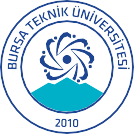 ’’ Y enilik çi Devlet Üniversit esi’’ 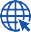 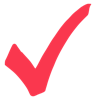 YENİ PROJE	DEĞİŞİKLİK TALEBİ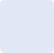 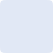 www.btu.edu.trTalebinizin işleme alınması için bu formun eksiksiz bir şekilde doldurulması gerekmektedir. Tasarım çalışmalarında Bursa Teknik Üniversitesi kurumsal kimliği dışına çıkılmaz.Tasarım sürecinde kullanılacak metin, (txt, word belgesi vb.) fotoğraf / video (yüksek çözünürlükte) son kontrolleri tamamlanmış (yazım / imla vb. kontrol edilmiş) şekilde iş talep formu ile birlikte bys.btu.edu.tr adresinden iş talebi ile iletilmesi gerekmektedir.Tamamlanan ya da onaylanan tasarım / baskı süreçlerinde döküman içeriğinden İletişim Koordinatörlüğü sorumlu değildir. Tasarımlar görsel kimlik veuygulanabilirlik (üretime uygunluk vb.) açısından değerlendirilmektedir. Yazım / imla hatası vb. durumlarda sorumluluk talep eden birime / kişiye aittir.Taleplerin son teslim tarihi dikkate alınarak; en az 3 gün önce tasarımda kullanılacak veriler ile birlikte bys.btu.edu.tr adresinden iş talebi ile iletilmesi gerekmektedir. Talepler tarih sıralamasına göre işleme alınacak olup, ilgili işin 3 iş gününü geçeceği durumlarda talep eden birime / kişiye gerekli bilgilendirme yapılacaktır.TALEP EDENAdı Soyadı, İmzaTESLİM ALANAdı Soyadı, İmzaUYGUNDUR                           Adı Soyadı, İmza